Three Day Salt Lake City VacationThree Day Salt Lake City VacationHotel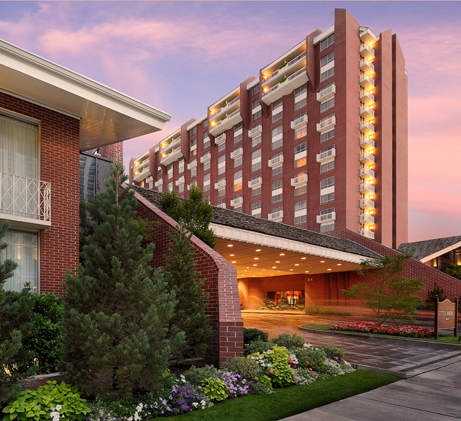 The Little America Hotel - Salt Lake City 
500 South Main Street 
Salt Lake City, Utah 84101 

Telephone: 801-596-5700 Superior Tower 2 Double Beds$149.00 per night (4 nights)$15.00 Breakfast BuffetSwimming PoolExercise RoomHotel:         $600.00Gas:            $200.00Parking:     $40Day 1  Thursday, March 14th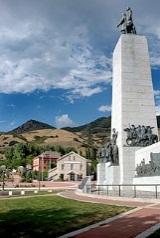 8:00 a.m.           Breakfast at Lambs Grill10:00 a.m.         Hike Ensign Peak11:00 a.m.         Drive Through Gravity Hill11:30 a.m.         Visit Brigham Young’s Grave 12:00 noon        Lunch at Litza Pizza1:00 noon          Visit “This Is The Place State Park”3:00 p.m.            Joseph Smith Memorial Building                            (watch movies and temple square)6:00 p.m.             Dinner at Joseph Smith Building8:00 p.m.             Mormon Tabernacle Choir Prac.Food:     $340         Entertainment:    $25Day 2     Friday, March 15th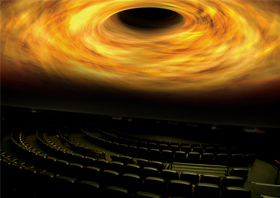 9:00 a.m.             Breakfast and Bruges Waffles                              (336 W. Broadway (300 S.)10:00 a.m.           Family History & Church Museum11:30 p.m.           Lunch at Blue Iguana1:00 p.m.             Clark Planitarium3:00 p.m.             City Creek5:30 p.m.             Dinner at The Melting Pot8:00 p.m.             Movie at Gateway
Food:     $280           Entertainment:    $50.00 Day 3   Saturday, March 16th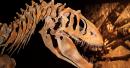 8:30 a.m.           Breakfast at Little America10:00 a.m.         Natural History Museum12:30 p.m.         Lunch at Crown Burgers2:00 p.m.           Granite Mountain Records Vault4:00 p.m.           Jazz Game vs. GrizzliesFood:     $180.00       Entertainment:  $298Total Cost:   $2000